Дата ______                                    Урок №                   Класс 11Учитель:   Предмет химияТема: «Металлы побочных подгрупп» Цель:  Повторить и обобщить знания о металлах на примере металлов представителей побочных подгрупп (меди, железа, хрома); углубить знания об их свойствах и применении.  Задачи: Образовательная: Изучить строение, свойства и применение металлов побочных подгрупп Развивающие: 1. Создать условия для развития логического мышления через сравнение и установление взаимосвязи строения и свойств веществ с учетом зоны ближайшего развития 2. Формирование умений переносить полученные знания в новую ситуацию Воспитательные: 1. Формирование научного мировоззрения через познаваемость химических явлений 2. Формирование умений осуществлять самоконтроль хода и результатов своего труда 3. Развитие коммуникативности личностиПланируемые результаты: Знать строение атома, физические и химические свойства, получение и применение металлов побочных подгрупп.Уметь составлять электронные формулы атомов металлов побочных подгрупп на примере меди, железа, хрома; записывать уравнения реакций, характеризующих химические свойства, способы получения.Тип урока: изучение нового материалаОборудование: компьютер, мультимедийный проектор, карточки с тестами, коллекция «Металлы», периодическая система химических элементов.Ход урокаI.Организационный момент.II.Актуализация опорных знаний Устный опрос по пройденному материалу: Прежде, чем мы приступим к изучению нового материала вспомним материал прошлого занятия. Постарайтесь ответить на вопросы. - В какой части Периодической системы в основном расположены металлы? Ответ: в левой нижней части таблицы - Что общего в физических свойствах всех металлов? Ответ: высокая электрическая проводимость, теплопроводность, ковкость, пластичность - По каким характерным физическим свойствам металлы в значительной степени отличаются друг от друга? Ответ: по плотности, твердости, температуре плавления - Назовите самый легкий и самый тяжелый металл Ответ: самый легкий литий, тяжелый осмий - У какого из металлов самая низкая и самая высокая температура плавления? Ответ: ртуть –38,9 ; вольфрам 3390  - Какие металлы мы изучали на последнем занятии? Ответ: металлы главных подгрупп - Назовите несколько металлов главных подгрупп Ответ: литий, натрий, калий, магний, кальций и др. - Назовите общее химическое свойство металлов главных подгрупп Ответ: это их способность легко отдавать валентные электроны вследствие гораздо большего атомного радиуса по сравнению с неметаллическими элементами, поэтому являются восстановителямиIII.Самоопределение к деятельности - На сегодняшнем занятии мы познакомимся с еще одной группой металлов, среди которых наибольшее практическое значение имеют: медь, цинк, титан и железо - Возникает вопрос, почему эти металлы изучаются отдельно? Чтобы ответить на этот вопрос – выясните в чем отличие в расположении этих элементов в таблице Менделеева от ранее изученных металлов? Ответ: эти металлы находятся в побочных подгруппах - После этого обсуждения, ваших ответов на вопросы постарайтесь сформулировать тему сегодняшнего занятия Ответ: «Металлы побочных подгрупп» - Какие цели вы ставите перед собой на уроке? Ответ: узнать, изучить строение, свойства и применение металлов побочных подгрупп - Давайте вместе обсудим план работы на сегодняшнем занятии. Предложите свои пункты плана по которому можно будет достичь вашей цели на уроке. Ответ: предлагают изучить строение, физические, химические свойства и т.д  План урока 1) Исторические данные 2) Строение атома 3) Физические свойства 4) Химические свойства5) Получение6) Применение В течении урока, вам необходимо будет сделать краткий конспект - записать необходимые данные, которые вы узнаете на занятии. - Ответьте на вопрос: «Для чего, где вам пригодятся знания полученные на сегодняшнем уроке?» IV. Изучение нового материала а) Исторические данные (первые сведения и т.п.) – сообщения учащихсяб) Строение атома – Электронное строение атомов меди, железа, хрома Эти элементы занимают переходное положение между электроположительными s-элементами и электроотрицательными p-элементами. d-Элементы образуют три переходных ряда — в 4-м, 5-м и 6-м периодах соответственно.Хром и медь имеют на 4s-орбиталях всего по одному электрону. Дело в том, что полузаполненные или заполненные d-подоболочки обладают большей устойчивостью, чем частично заполненные. В атоме хрома на каждой из пяти 3d-орбиталей, образующих 3d-подоболочку, имеется по одному электрону. Такая подоболочка является полузаполненной. В атоме меди на каждой из пяти 3d-орбиталей находится по паре электронов (аналогичным образом объясняется аномалия серебра).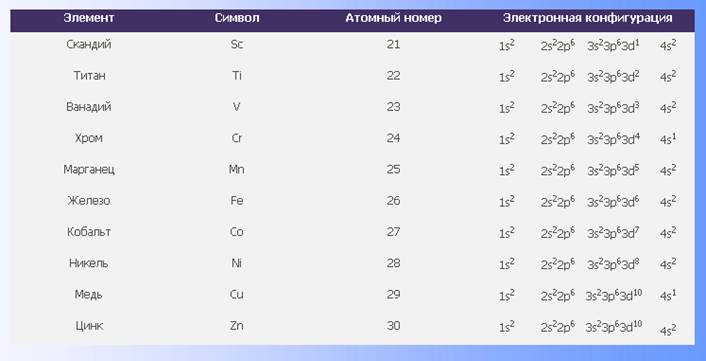 в) Физические свойства меди, железа, хрома Все d-элементы являются металлами. Большинство из них имеет характерный металлический блеск. По сравнению с s-металлами их прочность в целом значительно выше. В частности, для них характерны свойства: высокий предел прочности на разрыв; тягучесть; ковкость (их можно расплющить ударами в листы).d-Элементы характеризуются также более высокой плотностью по сравнению с другими металлами. Это объясняется сравнительно малыми радиусами их атомов. Атомные радиусы этих металлов мало изменяются в этом ряду.d-Элементы — хорошие проводники электрического тока, особенно те из них, в атомах которых имеется только один внешний s-электрон сверх полузаполненной или заполненной d-оболочки. Например, медь.Медь — довольно мягкий металл красно-желтого цвета, ковкий, пластичный, обладает высокой тепло - и электропроводностью. Tплавл= 10830С. ρ = 8,96г/см3. СО: 0,+1,+2Железо – сравнительно мягкий ковкий металл серебристого цвета, пластичный, намагничивается. Tплавл=15390С. ρ = 7,87г/см3.СО: +2 – со слабыми окислителями – растворы кислот, солей, неметаллы, кроме кислорода и галогенов+3 – с сильными окислителями – концентрированные кислоты, кислород, галогены.Хром — твердый, голубовато-белый металл. ρ = 7,2г/см3, tплавл= 18570ССО: +1,+2,+3,+4,+5,+6 г) Химические свойства меди, железа, хромаХимические свойства медиI.  Взаимодействие с простыми веществами.1.  При высокой температуре взаимодействует с кислородом: 2Cu + O2  2CuO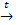 2.  Взаимодействует с неметаллами при высоких температурах: Cu + Cl2  CuCl2II.  Взаимодействие со сложными веществами.Медь стоит в ряду напряжений правее водорода, поэтому не реагирует с разбавленными соляной и серной кислотами, но растворяется в кислотах – окислителях:3Cu + 8HNO3(разб.) → 3Cu(NO3)2 + 2NO↑ + 2H2OCu + 4HNO3(конц.) → Cu(NO3)2 + 2NO2↑+ 2H2OCu + 2H2SO4(конц.) →  CuSO4 + SO2↑+2H2OХимические свойства железаI.  Взаимодействие с простыми веществами.1.  Горит в кислороде, образуя окалину - оксид железа (II, III): 3Fe + 2O2 → Fe3O42.  Железо реагирует с неметаллами при нагревании:2Fe + 3Br2  2FeBr3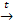 Fe + S  FeSII.  Взаимодействие со сложными веществами.1.  При высокой температуре (700–900°C) железо реагирует с парами воды:3Fe + 4H2O Fe3O4 + 4H2 ↑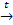 2.  На воздухе в присутствии влаги ржавеет: 4Fе + 3O2 + 6Н2О → 4Fе(ОН)3.3.  Железо легко растворяется в соляной и разбавленной серной кислотах, проявляя СО +2:Fe + 2HCl → FeCl2 + H2↑Fe + H2SO4(разб.) → FeSO4 + H2↑4.  В концентрированных кислотах–окислителях железо растворяется только при нагревании, проявляя СО +3:2Fe + 6H2SO4(конц.)  Fe2(SO4)3 + 3SO2 + 6H2OFe + 6HNO3(конц.)  Fe(NO3)3 + 3NO2 + 3H2O(на холоде концентрированные азотная и серная кислоты пассивируют железо).5.  Железо вытесняет металлы, стоящие правее его в ряду напряжений из растворов их солей.Fe + CuSO4 → FeSO4 + Cu↓Химические свойства хромаI.  Взаимодействие с простыми веществами.1.  При обычных условиях хром реагирует только со фтором. При высоких температурах (выше 6000C) взаимодействует с кислородом, галогенами, азотом, кремнием, бором, серой, фосфором.4Cr + 3O2  2Cr2O32Cr + 3Cl2   2CrCl32Cr + N2  2CrN2Cr + 3S  Cr2S3II.  Взаимодействие со сложными веществами.1.  В раскалённом состоянии реагирует с парами воды:2Cr + 3H2O  Cr2O3 + 3H2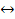 2.  Хром растворяется в разбавленных сильных кислотах (HCl, H2SO4). В отсутствии воздуха образуются соли Cr2+, а на воздухе – соли Cr3+.Cr + 2HCl → CrCl2 + H22Cr + 6HCl + O2 → 2CrCl3 + 2H2O + H23.  Наличие защитной окисной плёнки на поверхности металла объясняет его пассивность по отношению к холодным концентрированным кислотам – окислителям. Однако при сильном нагревании эти кислоты растворяют хром:2 Сr + 6 Н2SО4(конц) Сr2(SО4)3 + 3 SО2↑ + 6 Н2ОСr + 6 НNО3(конц)  Сr(NО3)3 + 3 NO2↑ + 3 Н2Од) ПолучениеПолучение меди1.  Восстановлением из оксидов углём или оксидом углерода (II): CuO + C  Cu + COCuO + CO  Cu + CO22.  При электролизе солей меди: 2CuSO4 + 2H2O → 2Cu + O2 + 2H2SO4Получение железа1.  Восстановлением из оксидов углём или оксидом углерода (II)FeO + C  Fe + COFe2O3 + 3CO  2Fe + 3CO2Получение хрома1.  Алюминотермия: Cr2O3 + 2Al  Al2O3 + 2Cr2.  Восстановлением оксидов хрома оксидом углерода (II), водородом: CrO + Н2  Cr + H2Oе) Применение меди, железа, хрома  V.Закрепление – Напишите электронное строение атома меди – Допишите уравнения реакций: а) Fe + O2                              б) Cr + H2SO4                               в) Cu + Cl2 Тест по теме урока 1) Электронная формула 1s 2 2s2 2p6 3s2 3p6 3d2 4s2 принадлежит: а) Zn б) Ti в) Cu г) Fe 2) Определите металл по следующим данным: светло-розовый цвет, тягучий, вязкий, легко прокатывается. Температура плавления 1083С. По проводимости электрического тока уступает лишь серебру. а) Zn б) Ti в) Cu г) Fe 3) Степень окисления железа в формуле Fe2O3: а) –2 б) + 4 в) + 2 г) + 3 4) Металлические свойства в ряду Ti  Cr Fe:а) уменьшаются б) увеличиваются в) не изменяются г) изменяются периодически                                                            x                y5) В схеме превращений Cr → CrCl3 → Cr(OH)3веществами x и  y могут быть соответственноа) Cl2 , H2O                б) Cl2 , NaOH                     в) NaCl , KOH                       г) HCl , KOHVI .Итог урока.VII.Рефлексия.Допишите предложения: Какая цель была на уроке _________________ Достиг ли ты поставленной цели ____________ Что тебе помогло достичь цели? _______________ Я узнал на уроке _____________ Я не согласен _____________ На уроке столкнулся со следующими трудностями ___________ Поставьте себе оценку за урок _______ VIII. Домашнее задание: изучить § 28Выполните одно из трех заданий по своим возможностям  «3» - Допишите уравнения: а) Fe+ Cl2     б) Ti(IV) + O2       в) Zn + HNO3  «4» – Напишите уравнения реакций по схеме: Zn  ZnO  ZnSO4  Zn(NO3)2 «5» – Напишите уравнения реакций по схеме, заменив «X» и «Y» соответствующей формулой: Fe(III)  «X»  «Y»  Fe2O3 